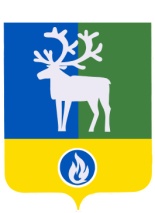 СЕЛЬСКОЕ ПОСЕЛЕНИЕ ПОЛНОВАТБЕЛОЯРСКИЙ РАЙОНХАНТЫ-МАНСИЙСКИЙ АВТОНОМНЫЙ ОКРУГ -  ЮГРААДМИНИСТРАЦИЯ СЕЛЬСКОГО ПОСЕЛЕНИЯ ПОЛНОВАТ ПОСТАНОВЛЕНИЕот 19 марта 2021 года					                                                  № 23О внесении изменения в приложение 2 к Регламенту рассмотрения уведомлений о проведении собраний, митингов, демонстраций, шествий и пикетирований                  на территории сельского поселения ПолноватВ соответствии с подпунктом г пункта 3 Федерального закона от 30 декабря 2020 года № 497-ФЗ « О внесении изменений в Федеральный закон «О собраниях, митингах, демонстрациях, шествиях и пикетированиях» П о с т а н о в л я ю:1. Внести в приложение 2 «Уведомления о проведении собраний, митингов, демонстраций, шествий и пикетирований на территории сельского поселения Полноват» к Регламенту рассмотрения уведомлений о проведении собраний, митингов, демонстраций, шествий и пикетирований на территории сельского поселения Полноват, утвержденный постановлением администрации сельского поселения Полноват от 19 августа 2013 года    № 74 «О порядке рассмотрения уведомлений о проведении публичных мероприятий на территории сельского поселения Полноват» следующее изменение:  1) после слов «медицинской помощи» дополнить словами «и санитарного обслуживания».2. Опубликовать настоящее постановление в бюллетене «Официальный выпуск сельского поселения Полноват».3. Настоящее постановление вступает в силу после официального опубликования. 4. Контроль за выполнением постановления оставляю за собой.Глава сельского поселения Полноват                                                                     Л.А. Макеева